Министерство транспорта Тверской области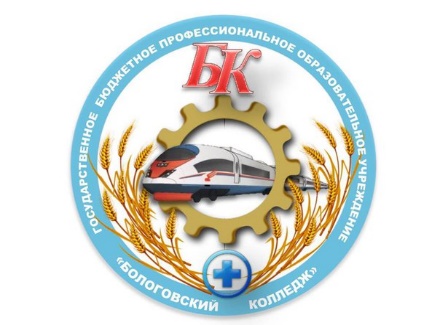 ГБПОУ «Бологовский колледж»Информация о формах обучения и сроках обучения № п/пКод профессии/специальностиНаименование профессииСрок обученияФорма обучения 1.23.01.09Машинист локомотива3г 10месОчная2.43.01.06Проводник на железнодорожном транспорте2г 10месОчная3.23.01.14Электромонтер устройств сигнализации, централизации, блокировки (СЦБ)2г 10месОчнаяНаименование специальностиНаименование специальностиНаименование специальностиНаименование специальностиНаименование специальности135.02.07Механизация сельского хозяйства 3г 10месОчная2.35.02.07Механизация сельского хозяйства 3г 10месЗаочная3.23.02.03Техническое обслуживание и ремонт автомобильного транспорта3г 10месОчная4.38.02.01Экономика и бухгалтерский учет (по отраслям)2г 10месОчная5.36.02.01Ветеринария 3г 10месОчная